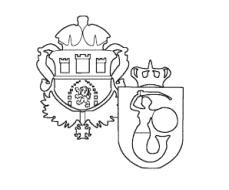 Wniosek o przyjęciedo IV klasy sportowej pływackiejSzkoła Podstawowa nr 375 Warszawa, ul. gen. R. Abrahama 10DANE PERSONALNE KANDYDATADANE PERSONALNE KANDYDATADANE PERSONALNE KANDYDATADANE PERSONALNE KANDYDATADANE PERSONALNE KANDYDATADANE PERSONALNE KANDYDATADANE PERSONALNE KANDYDATADANE PERSONALNE KANDYDATADANE PERSONALNE KANDYDATADANE PERSONALNE KANDYDATADANE PERSONALNE KANDYDATADANE PERSONALNE KANDYDATADANE PERSONALNE KANDYDATADANE PERSONALNE KANDYDATADANE PERSONALNE KANDYDATADANE PERSONALNE KANDYDATADANE PERSONALNE KANDYDATADANE PERSONALNE KANDYDATADANE PERSONALNE KANDYDATANazwisko Imię 1:Imię 1:Imię 1:Imię 1:Imię 1:Imię 1:Imię 2:Imię 2:Imię 2:Imię 2:Imię 2:Imię 2:Imię 2:Imię 2:Data i miejsce urodzeniaPESELAdres zamieszkania AdreszameldowaniaRODZICE/PRAWNI OPIEKUNOWIERODZICE/PRAWNI OPIEKUNOWIERODZICE/PRAWNI OPIEKUNOWIERODZICE/PRAWNI OPIEKUNOWIERODZICE/PRAWNI OPIEKUNOWIERODZICE/PRAWNI OPIEKUNOWIERODZICE/PRAWNI OPIEKUNOWIERODZICE/PRAWNI OPIEKUNOWIERODZICE/PRAWNI OPIEKUNOWIERODZICE/PRAWNI OPIEKUNOWIERODZICE/PRAWNI OPIEKUNOWIERODZICE/PRAWNI OPIEKUNOWIERODZICE/PRAWNI OPIEKUNOWIERODZICE/PRAWNI OPIEKUNOWIERODZICE/PRAWNI OPIEKUNOWIERODZICE/PRAWNI OPIEKUNOWIERODZICE/PRAWNI OPIEKUNOWIERODZICE/PRAWNI OPIEKUNOWIERODZICE/PRAWNI OPIEKUNOWIENazwisko i imię matkitel:tel:tel:tel:mail:mail:mail:mail:mail:mail:mail:mail:mail:mail:mail:Adres zamieszkania matkiWzrost matkiNazwisko i imię ojcatel:tel:tel:tel:mail:mail:mail:mail:mail:mail:mail:mail:mail:mail:mail:Adres zamieszkania ojcaWzrost ojcaINFORMACJE O KANDYDACIEINFORMACJE O KANDYDACIEINFORMACJE O KANDYDACIEINFORMACJE O KANDYDACIEINFORMACJE O KANDYDACIEINFORMACJE O KANDYDACIEINFORMACJE O KANDYDACIEINFORMACJE O KANDYDACIEINFORMACJE O KANDYDACIEINFORMACJE O KANDYDACIEINFORMACJE O KANDYDACIEINFORMACJE O KANDYDACIEINFORMACJE O KANDYDACIEINFORMACJE O KANDYDACIEINFORMACJE O KANDYDACIEINFORMACJE O KANDYDACIEINFORMACJE O KANDYDACIEINFORMACJE O KANDYDACIEINFORMACJE O KANDYDACIEDotychczasowa szkoła podstawowa (nazwa/adres)Dotychczasowa szkoła podstawowa (nazwa/adres)Dotychczasowa szkoła podstawowa (nazwa/adres)ZAJĘCIA NADOBOWIĄZKOWE:ZAJĘCIA NADOBOWIĄZKOWE:ZAJĘCIA NADOBOWIĄZKOWE:ZAJĘCIA NADOBOWIĄZKOWE:ZAJĘCIA NADOBOWIĄZKOWE:ZAJĘCIA NADOBOWIĄZKOWE:ZAJĘCIA NADOBOWIĄZKOWE:ZAJĘCIA NADOBOWIĄZKOWE:ZAJĘCIA NADOBOWIĄZKOWE:ZAJĘCIA NADOBOWIĄZKOWE:ZAJĘCIA NADOBOWIĄZKOWE:ZAJĘCIA NADOBOWIĄZKOWE:ZAJĘCIA NADOBOWIĄZKOWE:ZAJĘCIA NADOBOWIĄZKOWE:ZAJĘCIA NADOBOWIĄZKOWE:ZAJĘCIA NADOBOWIĄZKOWE:ZAJĘCIA NADOBOWIĄZKOWE:ZAJĘCIA NADOBOWIĄZKOWE:ZAJĘCIA NADOBOWIĄZKOWE:Wychowanie do życia w rodzinie                                                            Religia                                                            Etyka                                                            Żadne z powyższychWychowanie do życia w rodzinie                                                            Religia                                                            Etyka                                                            Żadne z powyższychWychowanie do życia w rodzinie                                                            Religia                                                            Etyka                                                            Żadne z powyższychWychowanie do życia w rodzinie                                                            Religia                                                            Etyka                                                            Żadne z powyższychWychowanie do życia w rodzinie                                                            Religia                                                            Etyka                                                            Żadne z powyższychWychowanie do życia w rodzinie                                                            Religia                                                            Etyka                                                            Żadne z powyższychWychowanie do życia w rodzinie                                                            Religia                                                            Etyka                                                            Żadne z powyższychWychowanie do życia w rodzinie                                                            Religia                                                            Etyka                                                            Żadne z powyższychWychowanie do życia w rodzinie                                                            Religia                                                            Etyka                                                            Żadne z powyższychWychowanie do życia w rodzinie                                                            Religia                                                            Etyka                                                            Żadne z powyższychWychowanie do życia w rodzinie                                                            Religia                                                            Etyka                                                            Żadne z powyższychWychowanie do życia w rodzinie                                                            Religia                                                            Etyka                                                            Żadne z powyższychWychowanie do życia w rodzinie                                                            Religia                                                            Etyka                                                            Żadne z powyższychWychowanie do życia w rodzinie                                                            Religia                                                            Etyka                                                            Żadne z powyższychWychowanie do życia w rodzinie                                                            Religia                                                            Etyka                                                            Żadne z powyższychWychowanie do życia w rodzinie                                                            Religia                                                            Etyka                                                            Żadne z powyższychWychowanie do życia w rodzinie                                                            Religia                                                            Etyka                                                            Żadne z powyższychWychowanie do życia w rodzinie                                                            Religia                                                            Etyka                                                            Żadne z powyższychWychowanie do życia w rodzinie                                                            Religia                                                            Etyka                                                            Żadne z powyższychOŚWIADCZENIE RODZICÓWOŚWIADCZENIE RODZICÓWOŚWIADCZENIE RODZICÓWOŚWIADCZENIE RODZICÓWOŚWIADCZENIE RODZICÓWOŚWIADCZENIE RODZICÓWOŚWIADCZENIE RODZICÓWOŚWIADCZENIE RODZICÓWOŚWIADCZENIE RODZICÓWOŚWIADCZENIE RODZICÓWOŚWIADCZENIE RODZICÓWOŚWIADCZENIE RODZICÓWOŚWIADCZENIE RODZICÓWOŚWIADCZENIE RODZICÓWOŚWIADCZENIE RODZICÓWOŚWIADCZENIE RODZICÓWOŚWIADCZENIE RODZICÓWOŚWIADCZENIE RODZICÓWOŚWIADCZENIE RODZICÓWWyrażam zgodę na przetwarzanie  danych osobowych zawartych w kwestionariuszu zgodnie z ustawą z dnia 10 maja 2018 r. o ochronie danych osobowych (Dz. U. z 2019 r. poz. 1781) w celach rekrutacyjnych.Data i podpis matki/opiekunki prawnej  ...………………………………………………….………………    Data i podpis ojca/opiekuna prawnego   ……………………………………………………………………Wyrażam zgodę na przetwarzanie  danych osobowych zawartych w kwestionariuszu zgodnie z ustawą z dnia 10 maja 2018 r. o ochronie danych osobowych (Dz. U. z 2019 r. poz. 1781) w celach rekrutacyjnych.Data i podpis matki/opiekunki prawnej  ...………………………………………………….………………    Data i podpis ojca/opiekuna prawnego   ……………………………………………………………………Wyrażam zgodę na przetwarzanie  danych osobowych zawartych w kwestionariuszu zgodnie z ustawą z dnia 10 maja 2018 r. o ochronie danych osobowych (Dz. U. z 2019 r. poz. 1781) w celach rekrutacyjnych.Data i podpis matki/opiekunki prawnej  ...………………………………………………….………………    Data i podpis ojca/opiekuna prawnego   ……………………………………………………………………Wyrażam zgodę na przetwarzanie  danych osobowych zawartych w kwestionariuszu zgodnie z ustawą z dnia 10 maja 2018 r. o ochronie danych osobowych (Dz. U. z 2019 r. poz. 1781) w celach rekrutacyjnych.Data i podpis matki/opiekunki prawnej  ...………………………………………………….………………    Data i podpis ojca/opiekuna prawnego   ……………………………………………………………………Wyrażam zgodę na przetwarzanie  danych osobowych zawartych w kwestionariuszu zgodnie z ustawą z dnia 10 maja 2018 r. o ochronie danych osobowych (Dz. U. z 2019 r. poz. 1781) w celach rekrutacyjnych.Data i podpis matki/opiekunki prawnej  ...………………………………………………….………………    Data i podpis ojca/opiekuna prawnego   ……………………………………………………………………Wyrażam zgodę na przetwarzanie  danych osobowych zawartych w kwestionariuszu zgodnie z ustawą z dnia 10 maja 2018 r. o ochronie danych osobowych (Dz. U. z 2019 r. poz. 1781) w celach rekrutacyjnych.Data i podpis matki/opiekunki prawnej  ...………………………………………………….………………    Data i podpis ojca/opiekuna prawnego   ……………………………………………………………………Wyrażam zgodę na przetwarzanie  danych osobowych zawartych w kwestionariuszu zgodnie z ustawą z dnia 10 maja 2018 r. o ochronie danych osobowych (Dz. U. z 2019 r. poz. 1781) w celach rekrutacyjnych.Data i podpis matki/opiekunki prawnej  ...………………………………………………….………………    Data i podpis ojca/opiekuna prawnego   ……………………………………………………………………Wyrażam zgodę na przetwarzanie  danych osobowych zawartych w kwestionariuszu zgodnie z ustawą z dnia 10 maja 2018 r. o ochronie danych osobowych (Dz. U. z 2019 r. poz. 1781) w celach rekrutacyjnych.Data i podpis matki/opiekunki prawnej  ...………………………………………………….………………    Data i podpis ojca/opiekuna prawnego   ……………………………………………………………………Wyrażam zgodę na przetwarzanie  danych osobowych zawartych w kwestionariuszu zgodnie z ustawą z dnia 10 maja 2018 r. o ochronie danych osobowych (Dz. U. z 2019 r. poz. 1781) w celach rekrutacyjnych.Data i podpis matki/opiekunki prawnej  ...………………………………………………….………………    Data i podpis ojca/opiekuna prawnego   ……………………………………………………………………Wyrażam zgodę na przetwarzanie  danych osobowych zawartych w kwestionariuszu zgodnie z ustawą z dnia 10 maja 2018 r. o ochronie danych osobowych (Dz. U. z 2019 r. poz. 1781) w celach rekrutacyjnych.Data i podpis matki/opiekunki prawnej  ...………………………………………………….………………    Data i podpis ojca/opiekuna prawnego   ……………………………………………………………………Wyrażam zgodę na przetwarzanie  danych osobowych zawartych w kwestionariuszu zgodnie z ustawą z dnia 10 maja 2018 r. o ochronie danych osobowych (Dz. U. z 2019 r. poz. 1781) w celach rekrutacyjnych.Data i podpis matki/opiekunki prawnej  ...………………………………………………….………………    Data i podpis ojca/opiekuna prawnego   ……………………………………………………………………Wyrażam zgodę na przetwarzanie  danych osobowych zawartych w kwestionariuszu zgodnie z ustawą z dnia 10 maja 2018 r. o ochronie danych osobowych (Dz. U. z 2019 r. poz. 1781) w celach rekrutacyjnych.Data i podpis matki/opiekunki prawnej  ...………………………………………………….………………    Data i podpis ojca/opiekuna prawnego   ……………………………………………………………………Wyrażam zgodę na przetwarzanie  danych osobowych zawartych w kwestionariuszu zgodnie z ustawą z dnia 10 maja 2018 r. o ochronie danych osobowych (Dz. U. z 2019 r. poz. 1781) w celach rekrutacyjnych.Data i podpis matki/opiekunki prawnej  ...………………………………………………….………………    Data i podpis ojca/opiekuna prawnego   ……………………………………………………………………Wyrażam zgodę na przetwarzanie  danych osobowych zawartych w kwestionariuszu zgodnie z ustawą z dnia 10 maja 2018 r. o ochronie danych osobowych (Dz. U. z 2019 r. poz. 1781) w celach rekrutacyjnych.Data i podpis matki/opiekunki prawnej  ...………………………………………………….………………    Data i podpis ojca/opiekuna prawnego   ……………………………………………………………………Wyrażam zgodę na przetwarzanie  danych osobowych zawartych w kwestionariuszu zgodnie z ustawą z dnia 10 maja 2018 r. o ochronie danych osobowych (Dz. U. z 2019 r. poz. 1781) w celach rekrutacyjnych.Data i podpis matki/opiekunki prawnej  ...………………………………………………….………………    Data i podpis ojca/opiekuna prawnego   ……………………………………………………………………Wyrażam zgodę na przetwarzanie  danych osobowych zawartych w kwestionariuszu zgodnie z ustawą z dnia 10 maja 2018 r. o ochronie danych osobowych (Dz. U. z 2019 r. poz. 1781) w celach rekrutacyjnych.Data i podpis matki/opiekunki prawnej  ...………………………………………………….………………    Data i podpis ojca/opiekuna prawnego   ……………………………………………………………………Wyrażam zgodę na przetwarzanie  danych osobowych zawartych w kwestionariuszu zgodnie z ustawą z dnia 10 maja 2018 r. o ochronie danych osobowych (Dz. U. z 2019 r. poz. 1781) w celach rekrutacyjnych.Data i podpis matki/opiekunki prawnej  ...………………………………………………….………………    Data i podpis ojca/opiekuna prawnego   ……………………………………………………………………Wyrażam zgodę na przetwarzanie  danych osobowych zawartych w kwestionariuszu zgodnie z ustawą z dnia 10 maja 2018 r. o ochronie danych osobowych (Dz. U. z 2019 r. poz. 1781) w celach rekrutacyjnych.Data i podpis matki/opiekunki prawnej  ...………………………………………………….………………    Data i podpis ojca/opiekuna prawnego   ……………………………………………………………………Wyrażam zgodę na przetwarzanie  danych osobowych zawartych w kwestionariuszu zgodnie z ustawą z dnia 10 maja 2018 r. o ochronie danych osobowych (Dz. U. z 2019 r. poz. 1781) w celach rekrutacyjnych.Data i podpis matki/opiekunki prawnej  ...………………………………………………….………………    Data i podpis ojca/opiekuna prawnego   ……………………………………………………………………ZAŚWIADCZENIE LEKARZA (wypełnia lekarz podstawowej opieki zdrowotnej, ewentualnie uczeń dostarcza oddzielne zaświadczenie,najpóźniej w dniu próby sprawności fizycznej)ZAŚWIADCZENIE LEKARZA (wypełnia lekarz podstawowej opieki zdrowotnej, ewentualnie uczeń dostarcza oddzielne zaświadczenie,najpóźniej w dniu próby sprawności fizycznej)ZAŚWIADCZENIE LEKARZA (wypełnia lekarz podstawowej opieki zdrowotnej, ewentualnie uczeń dostarcza oddzielne zaświadczenie,najpóźniej w dniu próby sprawności fizycznej)ZAŚWIADCZENIE LEKARZA (wypełnia lekarz podstawowej opieki zdrowotnej, ewentualnie uczeń dostarcza oddzielne zaświadczenie,najpóźniej w dniu próby sprawności fizycznej)ZAŚWIADCZENIE LEKARZA (wypełnia lekarz podstawowej opieki zdrowotnej, ewentualnie uczeń dostarcza oddzielne zaświadczenie,najpóźniej w dniu próby sprawności fizycznej)ZAŚWIADCZENIE LEKARZA (wypełnia lekarz podstawowej opieki zdrowotnej, ewentualnie uczeń dostarcza oddzielne zaświadczenie,najpóźniej w dniu próby sprawności fizycznej)ZAŚWIADCZENIE LEKARZA (wypełnia lekarz podstawowej opieki zdrowotnej, ewentualnie uczeń dostarcza oddzielne zaświadczenie,najpóźniej w dniu próby sprawności fizycznej)ZAŚWIADCZENIE LEKARZA (wypełnia lekarz podstawowej opieki zdrowotnej, ewentualnie uczeń dostarcza oddzielne zaświadczenie,najpóźniej w dniu próby sprawności fizycznej)ZAŚWIADCZENIE LEKARZA (wypełnia lekarz podstawowej opieki zdrowotnej, ewentualnie uczeń dostarcza oddzielne zaświadczenie,najpóźniej w dniu próby sprawności fizycznej)ZAŚWIADCZENIE LEKARZA (wypełnia lekarz podstawowej opieki zdrowotnej, ewentualnie uczeń dostarcza oddzielne zaświadczenie,najpóźniej w dniu próby sprawności fizycznej)ZAŚWIADCZENIE LEKARZA (wypełnia lekarz podstawowej opieki zdrowotnej, ewentualnie uczeń dostarcza oddzielne zaświadczenie,najpóźniej w dniu próby sprawności fizycznej)ZAŚWIADCZENIE LEKARZA (wypełnia lekarz podstawowej opieki zdrowotnej, ewentualnie uczeń dostarcza oddzielne zaświadczenie,najpóźniej w dniu próby sprawności fizycznej)ZAŚWIADCZENIE LEKARZA (wypełnia lekarz podstawowej opieki zdrowotnej, ewentualnie uczeń dostarcza oddzielne zaświadczenie,najpóźniej w dniu próby sprawności fizycznej)ZAŚWIADCZENIE LEKARZA (wypełnia lekarz podstawowej opieki zdrowotnej, ewentualnie uczeń dostarcza oddzielne zaświadczenie,najpóźniej w dniu próby sprawności fizycznej)ZAŚWIADCZENIE LEKARZA (wypełnia lekarz podstawowej opieki zdrowotnej, ewentualnie uczeń dostarcza oddzielne zaświadczenie,najpóźniej w dniu próby sprawności fizycznej)ZAŚWIADCZENIE LEKARZA (wypełnia lekarz podstawowej opieki zdrowotnej, ewentualnie uczeń dostarcza oddzielne zaświadczenie,najpóźniej w dniu próby sprawności fizycznej)ZAŚWIADCZENIE LEKARZA (wypełnia lekarz podstawowej opieki zdrowotnej, ewentualnie uczeń dostarcza oddzielne zaświadczenie,najpóźniej w dniu próby sprawności fizycznej)ZAŚWIADCZENIE LEKARZA (wypełnia lekarz podstawowej opieki zdrowotnej, ewentualnie uczeń dostarcza oddzielne zaświadczenie,najpóźniej w dniu próby sprawności fizycznej)ZAŚWIADCZENIE LEKARZA (wypełnia lekarz podstawowej opieki zdrowotnej, ewentualnie uczeń dostarcza oddzielne zaświadczenie,najpóźniej w dniu próby sprawności fizycznej)Brak przeciwwskazań do udziału w zajęciach klasy sportowej  Data, pieczęć i podpis lekarza        ………….……………………………………………………………..Brak przeciwwskazań do udziału w zajęciach klasy sportowej  Data, pieczęć i podpis lekarza        ………….……………………………………………………………..Brak przeciwwskazań do udziału w zajęciach klasy sportowej  Data, pieczęć i podpis lekarza        ………….……………………………………………………………..Brak przeciwwskazań do udziału w zajęciach klasy sportowej  Data, pieczęć i podpis lekarza        ………….……………………………………………………………..Brak przeciwwskazań do udziału w zajęciach klasy sportowej  Data, pieczęć i podpis lekarza        ………….……………………………………………………………..Brak przeciwwskazań do udziału w zajęciach klasy sportowej  Data, pieczęć i podpis lekarza        ………….……………………………………………………………..Brak przeciwwskazań do udziału w zajęciach klasy sportowej  Data, pieczęć i podpis lekarza        ………….……………………………………………………………..Brak przeciwwskazań do udziału w zajęciach klasy sportowej  Data, pieczęć i podpis lekarza        ………….……………………………………………………………..Brak przeciwwskazań do udziału w zajęciach klasy sportowej  Data, pieczęć i podpis lekarza        ………….……………………………………………………………..Brak przeciwwskazań do udziału w zajęciach klasy sportowej  Data, pieczęć i podpis lekarza        ………….……………………………………………………………..Brak przeciwwskazań do udziału w zajęciach klasy sportowej  Data, pieczęć i podpis lekarza        ………….……………………………………………………………..Brak przeciwwskazań do udziału w zajęciach klasy sportowej  Data, pieczęć i podpis lekarza        ………….……………………………………………………………..Brak przeciwwskazań do udziału w zajęciach klasy sportowej  Data, pieczęć i podpis lekarza        ………….……………………………………………………………..Brak przeciwwskazań do udziału w zajęciach klasy sportowej  Data, pieczęć i podpis lekarza        ………….……………………………………………………………..Brak przeciwwskazań do udziału w zajęciach klasy sportowej  Data, pieczęć i podpis lekarza        ………….……………………………………………………………..Brak przeciwwskazań do udziału w zajęciach klasy sportowej  Data, pieczęć i podpis lekarza        ………….……………………………………………………………..Brak przeciwwskazań do udziału w zajęciach klasy sportowej  Data, pieczęć i podpis lekarza        ………….……………………………………………………………..Brak przeciwwskazań do udziału w zajęciach klasy sportowej  Data, pieczęć i podpis lekarza        ………….……………………………………………………………..Brak przeciwwskazań do udziału w zajęciach klasy sportowej  Data, pieczęć i podpis lekarza        ………….……………………………………………………………..